Place Value Puzzle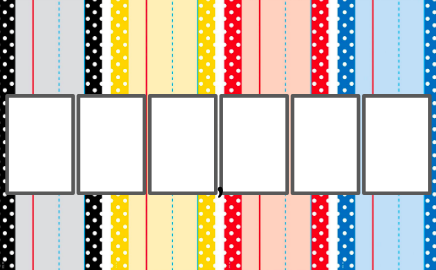 Multiply the sum of 3 and 1 by 2 and write your answer in the tens placeDivide the number of days (normally) in February by how many days there are in a week and write your answer in the ones place.Subtract half a dozen from a dozen and write that in the ten thousands placeAdd those first three answers together and subtract 9 and write your answer in the ten thousands place.Divide the number of minutes in an hour by ten and put your answer in the hundred thousands place.Multiply that number by five, and then divide it by ten. Put your answer in the thousands place.